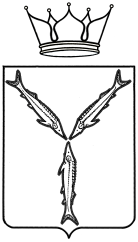 МИНИСТЕРСТВО ТРАНСПОРТА И ДОРОЖНОГО ХОЗЯЙСТВАСАРАТОВСКОЙ ОБЛАСТИПРИКАЗот ______________________ № ________________________г. СаратовО внесении изменений в приказ министерства транспорта и дорожного хозяйства Саратовской области от 08 июня 2016 года № 01-01-12/148Во исполнение Указа Президента Российской Федерации от 1 июля              2010 года № 821 «О комиссиях по соблюдению требований к служебному поведению федеральных государственных служащих и урегулированию конфликта интересов», постановления Губернатора Саратовской области от 19 августа 2010 года № 206 «Об утверждении Положения о комиссиях по соблюдению требований к служебному поведению государственных гражданских служащих Саратовской области и урегулированию конфликта интересов» и в соответствии с постановлением Правительства Саратовской области от 26.09.2016 года № 521-П «О внесении изменений в постановление Правительства Саратовской области от 22 апреля 2014 года № 246-П»  ПРИКАЗЫВАЮ:Внести в приказ министерства транспорта и дорожного хозяйства Саратовской области от 08 июня 2016 года № 01-01-12/148 «Об утверждении Порядка поступления информации, содержащей основания для проведения заседания комиссии по соблюдению требований к служебному поведению государственных гражданских служащих министерства транспорта и дорожного хозяйства области и урегулированию конфликта интересов» следующие изменения:в пункте 5 слова «по транспортному комплексу» исключить;в приложении к приказу:по тексту слова «отдел государственной службы и кадров» в различных падежах и числах заменить словами «отдел организационной и кадровой работы» в различных падежах и числах;в пункте 7 слова «административно-хозяйственной» заменить словом «кадровой»;Отделу организационной и кадровой работы обеспечить ознакомление государственных гражданских служащих министерства транспорта и дорожного хозяйства области с настоящим приказом.Настоящий приказ вступает в силу со дня его подписания.Министр                                                                                           Н.Н. Чуриков